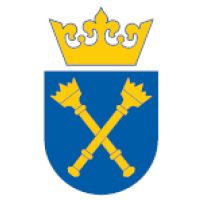 JAGIELLONIAN UNIVERSITYIN KRAKÓW75.0200.18.2019Ordinance No. 19by the Jagiellonian University Rector
of 15 February 2019 establishing the Medical and Health Sciences Doctoral School CouncilPursuant to Article 23(1) of the act of 20 July 2018 Law on Higher Education and Science (Polish Journal of Laws 2018.1668, as amended) in conjunction with Clause 5 of Ordinance No. 10 by the Jagiellonian University Rector of 14 February 2019 establishing doctoral schools at the Jagiellonian University, I hereby order as follows:§ 1I appoint the Medical and Health Sciences Doctoral School Council, hereinafter referred to as the “Council” for the first term, namely from the date of enforcement of this Ordinance until 15 February 2022.§ 2The Council shall operate in the following composition:prof. dr hab. Beata Kuśnierz-Cabala – Faculty of Medicine;prof. dr hab. Katarzyna Stolarz-Skrzypek - Faculty of Medicine;dr hab. Aleksandra Gilis-Januszewska - Faculty of Medicine;dr hab. Krzysztof Kamiński – Faculty of Pharmacy;dr hab. Bożena Muszyńska, JU prof. - Faculty of Pharmacy;dr hab. Kinga Sałat, JU prof. - Faculty of Pharmacy;prof. dr hab. Grażyna Jasieńska – Faculty of Health Sciences;prof. dr hab. Marta Makara-Studzińska - Faculty of Health Sciences;dr hab. Izabela Herman-Sucharska - Faculty of Health Sciences;Mikołaj Maga, MD – JU Doctoral Students’ UnionPiotr Piszczek, MSc. - JU Doctoral Students’ Union.§ 3The tasks of the Council have been defined in Clause 6 of Ordinance No. 10 by the Jagiellonian University Rector of 14 February 2019 establishing doctoral schools at the Jagiellonian University.§ 4This Ordinance shall enter into force on the day of its signing. The RectorProf. dr hab. med. Wojciech Nowak